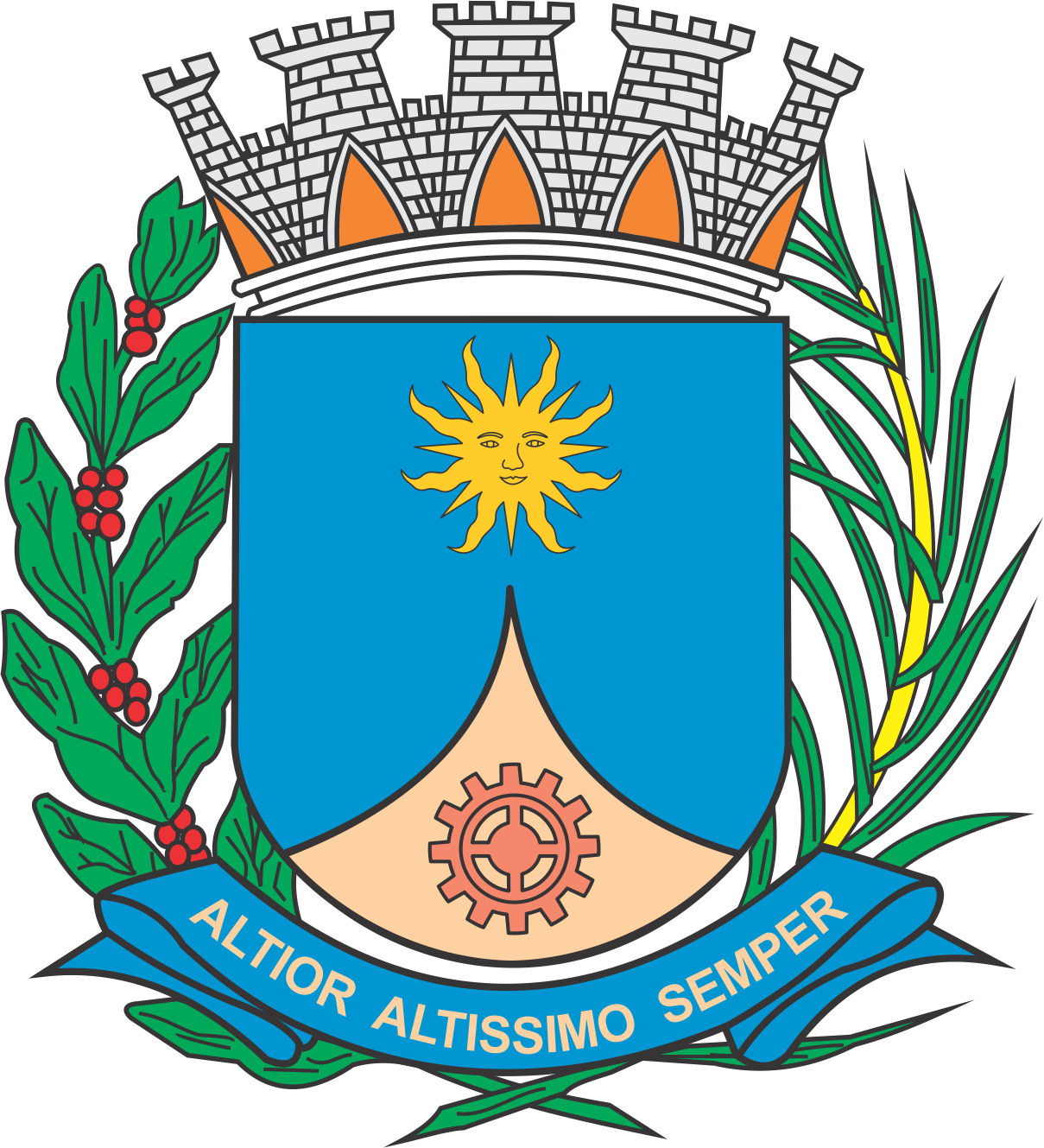 CÂMARA MUNICIPAL DE ARARAQUARAAUTÓGRAFO NÚMERO 265/2018PROJETO DE LEI NÚMERO 277/2018Dispõe sobre a abertura de crédito adicional especial no Departamento Autônomo de Água e Esgotos - Daae e dá outras providências.		Art. 1º Fica o Departamento Autônomo de Água e Esgotos autorizado a abrir um crédito adicional especial, no valor de R$ 320.000,00 (trezentos e vinte mil reais), que será destinado à reforma geral do equipamento combinado de hidrojateamento e sucção de esgotos instalado no veículo frota nº 013, conforme demonstrativo abaixo:		Art. 2º O crédito adicional especial autorizado no art. 1º desta lei será coberto com recursos provenientes de anulação parcial de dotação orçamentária vigente no valor R$ 320.000,00 (trezentos e vinte mil reais), conforme demonstrativo abaixo:		Art. 3º Fica incluído o presente crédito adicional especial na Lei nº 9.138, de 29 de novembro de 2017 (Plano Plurianual - PPA), na Lei nº 9.008, de 22 de junho de 2017 (Lei de Diretrizes Orçamentárias - LDO), e na Lei nº 9.145, de 06 de dezembro de 2017 (Lei Orçamentária Anual - LOA).		Art. 4º Esta lei entra em vigor na data de sua publicação.		CÂMARA MUNICIPAL DE ARARAQUARA, aos 31 (trinta e um) dias do mês de outubro do ano de 2018 (dois mil e dezoito).TENENTE SANTANAVice-Presidente no exercício da Presidência03DEPARTAMENTO AUTÔNOMO DE ÁGUA E ESGOTODEPARTAMENTO AUTÔNOMO DE ÁGUA E ESGOTODEPARTAMENTO AUTÔNOMO DE ÁGUA E ESGOTODEPARTAMENTO AUTÔNOMO DE ÁGUA E ESGOTODEPARTAMENTO AUTÔNOMO DE ÁGUA E ESGOTO03.22GESTÃO DE ADMINISTRAÇÃO E FINANÇAS - DAAEGESTÃO DE ADMINISTRAÇÃO E FINANÇAS - DAAEGESTÃO DE ADMINISTRAÇÃO E FINANÇAS - DAAEGESTÃO DE ADMINISTRAÇÃO E FINANÇAS - DAAEGESTÃO DE ADMINISTRAÇÃO E FINANÇAS - DAAE03.22.01GESTÃO DE ADMINISTRAÇÃO E FINANÇASGESTÃO DE ADMINISTRAÇÃO E FINANÇASGESTÃO DE ADMINISTRAÇÃO E FINANÇASGESTÃO DE ADMINISTRAÇÃO E FINANÇASGESTÃO DE ADMINISTRAÇÃO E FINANÇASFUNCIONAL PROGRAMÁTICAFUNCIONAL PROGRAMÁTICAFUNCIONAL PROGRAMÁTICAFUNCIONAL PROGRAMÁTICAFUNCIONAL PROGRAMÁTICAFUNCIONAL PROGRAMÁTICA1717SaneamentoSaneamento17.51217.512Saneamento Básico UrbanoSaneamento Básico Urbano17.512.000817.512.0008Gestão Estratégica do Sistema de EsgotoGestão Estratégica do Sistema de Esgoto17.512.0008.117.512.0008.1ProjetoProjeto17.512.0008.1.10217.512.0008.1.102Reforma de Equipamento Combinado de Hidrojateamento e SucçãoReforma de Equipamento Combinado de Hidrojateamento e SucçãoR$320.000,00CATEGORIA ECONÔMICACATEGORIA ECONÔMICACATEGORIA ECONÔMICACATEGORIA ECONÔMICACATEGORIA ECONÔMICACATEGORIA ECONÔMICA4.4.90.394.4.90.39Outros Serviços de Terceiros – Pessoa JurídicaOutros Serviços de Terceiros – Pessoa JurídicaR$320.000,00FONTE DE RECURSOFONTE DE RECURSOFONTE DE RECURSO04 – Recursos Próprios da Administração Indireta04 – Recursos Próprios da Administração Indireta04 – Recursos Próprios da Administração Indireta03DEPARTAMENTO AUTÔNOMO DE ÁGUA E ESGOTODEPARTAMENTO AUTÔNOMO DE ÁGUA E ESGOTODEPARTAMENTO AUTÔNOMO DE ÁGUA E ESGOTODEPARTAMENTO AUTÔNOMO DE ÁGUA E ESGOTODEPARTAMENTO AUTÔNOMO DE ÁGUA E ESGOTO03.23GESTÃO TÉCNICA E OPERACIONAL - DAAEGESTÃO TÉCNICA E OPERACIONAL - DAAEGESTÃO TÉCNICA E OPERACIONAL - DAAEGESTÃO TÉCNICA E OPERACIONAL - DAAEGESTÃO TÉCNICA E OPERACIONAL - DAAE03.23.01GESTÃO TÉCNICA E OPERACIONALGESTÃO TÉCNICA E OPERACIONALGESTÃO TÉCNICA E OPERACIONALGESTÃO TÉCNICA E OPERACIONALGESTÃO TÉCNICA E OPERACIONALFUNCIONAL PROGRAMÁTICAFUNCIONAL PROGRAMÁTICAFUNCIONAL PROGRAMÁTICAFUNCIONAL PROGRAMÁTICAFUNCIONAL PROGRAMÁTICAFUNCIONAL PROGRAMÁTICA1717SaneamentoSaneamento17.51217.512Saneamento Básico UrbanoSaneamento Básico Urbano17.512.000717.512.0007Gestão Estratégica do Sistema de ÁguaGestão Estratégica do Sistema de Água17.512.0007.217.512.0007.2AtividadeAtividade17.512.0007.2.01117.512.0007.2.011Melhorias e Ampliações do Sistema de ÁguaMelhorias e Ampliações do Sistema de ÁguaR$220.000,00CATEGORIA ECONÔMICACATEGORIA ECONÔMICACATEGORIA ECONÔMICACATEGORIA ECONÔMICACATEGORIA ECONÔMICACATEGORIA ECONÔMICA4.4.90.52Equipamentos e Material PermanenteEquipamentos e Material PermanenteEquipamentos e Material PermanenteR$220.000,00FONTE DE RECURSOFONTE DE RECURSOFONTE DE RECURSO04 – Recursos Próprios da Administração Indireta04 – Recursos Próprios da Administração Indireta04 – Recursos Próprios da Administração Indireta030303DEPARTAMENTO AUTÔNOMO DE ÁGUA E ESGOTODEPARTAMENTO AUTÔNOMO DE ÁGUA E ESGOTODEPARTAMENTO AUTÔNOMO DE ÁGUA E ESGOTO03.2403.2403.24GESTÃO AMBIENTAL - DAAEGESTÃO AMBIENTAL - DAAEGESTÃO AMBIENTAL - DAAE03.24.0103.24.0103.24.01GESTÃO AMBIENTALGESTÃO AMBIENTALGESTÃO AMBIENTALFUNCIONAL PROGRAMÁTICAFUNCIONAL PROGRAMÁTICAFUNCIONAL PROGRAMÁTICAFUNCIONAL PROGRAMÁTICAFUNCIONAL PROGRAMÁTICAFUNCIONAL PROGRAMÁTICA1717SaneamentoSaneamento17.51217.512Saneamento Básico UrbanoSaneamento Básico Urbano17.512.000917.512.0009Gestão Integrada de Resíduos SólidosGestão Integrada de Resíduos Sólidos17.512.0009.217.512.0009.2AtividadeAtividade17.512.0009.2.01417.512.0009.2.014Atividades Operacionais do Sistema de Resíduos SólidosAtividades Operacionais do Sistema de Resíduos SólidosR$100.000,00CATEGORIA ECONÔMICACATEGORIA ECONÔMICACATEGORIA ECONÔMICACATEGORIA ECONÔMICACATEGORIA ECONÔMICACATEGORIA ECONÔMICA4.4.90.52.Equipamentos e Material PermanenteEquipamentos e Material PermanenteEquipamentos e Material PermanenteR$100.000,00FONTE DE RECURSOFONTE DE RECURSOFONTE DE RECURSO04 – Recursos Próprios da Administração Indireta04 – Recursos Próprios da Administração Indireta04 – Recursos Próprios da Administração Indireta